Exercise 1                             A2                                 My city/town         Match the following words with the correct photo:Playground / Road / Traffic lights /Bus /Park  a. -------------------            b. ---------------------                                                                                      c.  ----------------------                 d.-----------------------          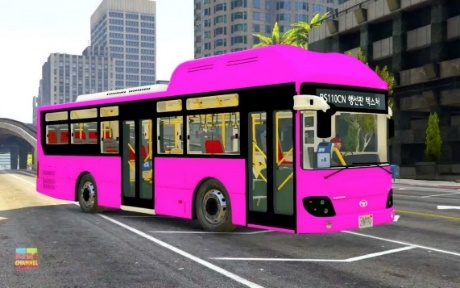 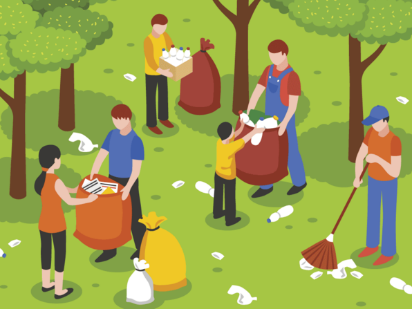 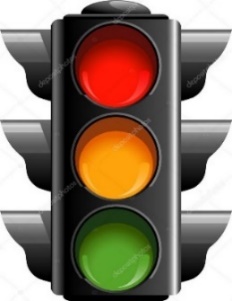 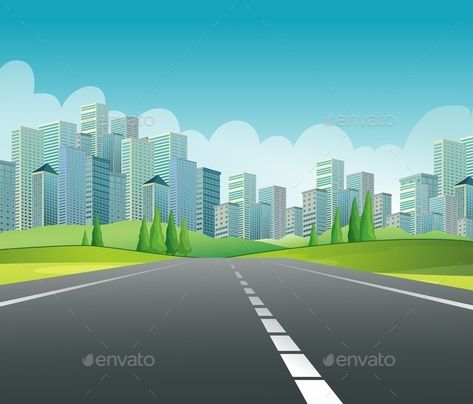                  e.---------------------------                                 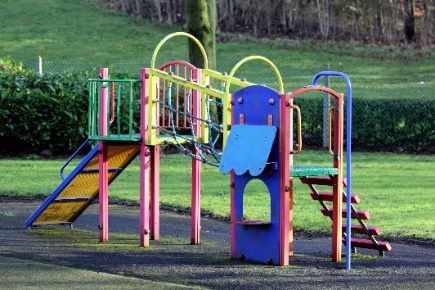 Key: a. bus b. park c. traffic lights d. road e. playgroundName: ____________________________    Surname: ____________________________    Nber: ____   Grade/Class: _____Name: ____________________________    Surname: ____________________________    Nber: ____   Grade/Class: _____Name: ____________________________    Surname: ____________________________    Nber: ____   Grade/Class: _____Assessment: _____________________________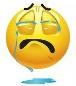 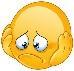 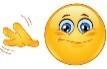 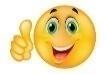 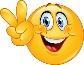 Date: ___________________________________________________    Date: ___________________________________________________    Assessment: _____________________________Teacher’s signature:___________________________Parent’s signature:___________________________